Top of FormBottom of Form'صورة شخصية 
ملونة وحديثة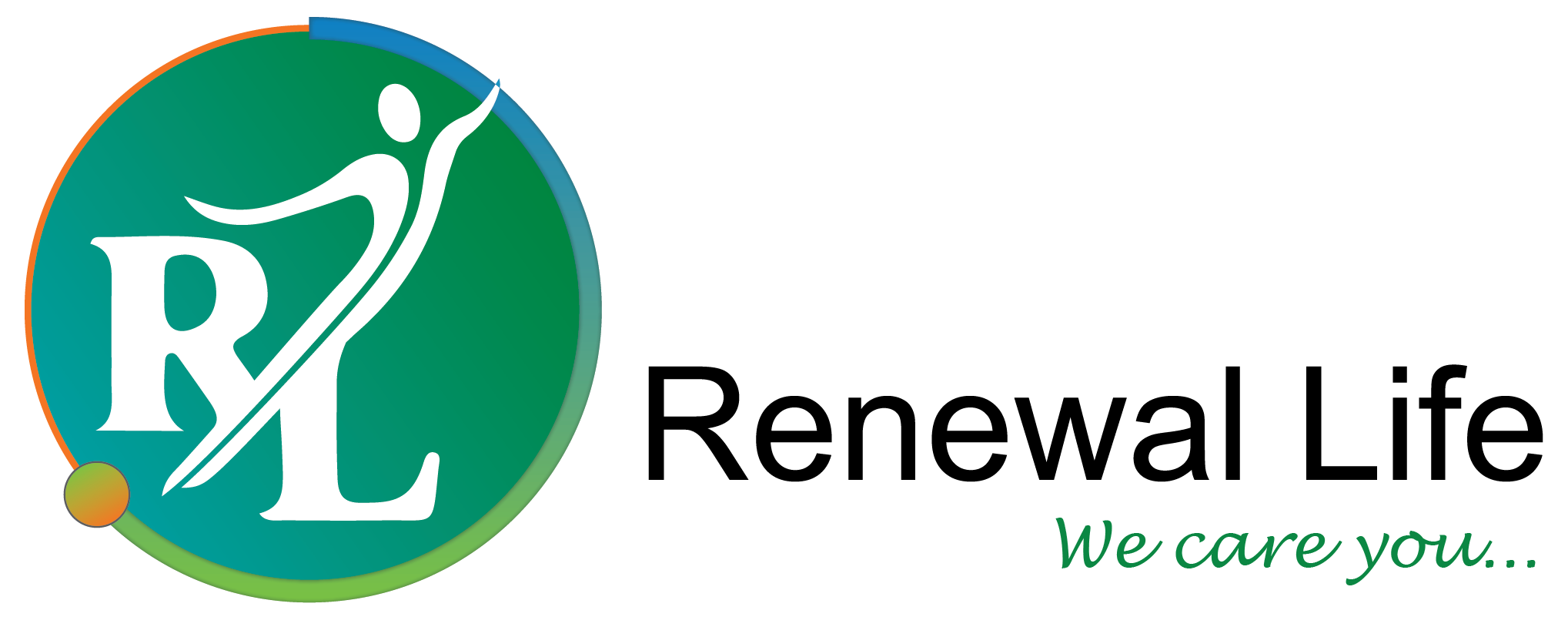 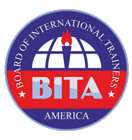 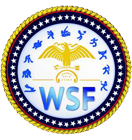 'صورة شخصية 
ملونة وحديثةطـلـب رخصة مزاولة تدريب   Application for Training Licenseطـلـب رخصة مزاولة تدريب   Application for Training Licenseطـلـب رخصة مزاولة تدريب   Application for Training Licenseطـلـب رخصة مزاولة تدريب   Application for Training Licenseطـلـب رخصة مزاولة تدريب   Application for Training Licenseطـلـب رخصة مزاولة تدريب   Application for Training Licenseطـلـب رخصة مزاولة تدريب   Application for Training Licenseطـلـب رخصة مزاولة تدريب   Application for Training Licenseطـلـب رخصة مزاولة تدريب   Application for Training Licenseطـلـب رخصة مزاولة تدريب   Application for Training Licenseطـلـب رخصة مزاولة تدريب   Application for Training License'صورة شخصية 
ملونة وحديثةأنقر على الأماكن المظللة لتتمكن من الكتابة
الرجاء تعبئة كل أقسام هذا الطلب بدقة .. وإرسال الطلب كملف وورد word دون تحويله إلى صيغة أخرىأنقر على الأماكن المظللة لتتمكن من الكتابة
الرجاء تعبئة كل أقسام هذا الطلب بدقة .. وإرسال الطلب كملف وورد word دون تحويله إلى صيغة أخرىأنقر على الأماكن المظللة لتتمكن من الكتابة
الرجاء تعبئة كل أقسام هذا الطلب بدقة .. وإرسال الطلب كملف وورد word دون تحويله إلى صيغة أخرىأنقر على الأماكن المظللة لتتمكن من الكتابة
الرجاء تعبئة كل أقسام هذا الطلب بدقة .. وإرسال الطلب كملف وورد word دون تحويله إلى صيغة أخرىأنقر على الأماكن المظللة لتتمكن من الكتابة
الرجاء تعبئة كل أقسام هذا الطلب بدقة .. وإرسال الطلب كملف وورد word دون تحويله إلى صيغة أخرىأنقر على الأماكن المظللة لتتمكن من الكتابة
الرجاء تعبئة كل أقسام هذا الطلب بدقة .. وإرسال الطلب كملف وورد word دون تحويله إلى صيغة أخرىأنقر على الأماكن المظللة لتتمكن من الكتابة
الرجاء تعبئة كل أقسام هذا الطلب بدقة .. وإرسال الطلب كملف وورد word دون تحويله إلى صيغة أخرىأنقر على الأماكن المظللة لتتمكن من الكتابة
الرجاء تعبئة كل أقسام هذا الطلب بدقة .. وإرسال الطلب كملف وورد word دون تحويله إلى صيغة أخرىأنقر على الأماكن المظللة لتتمكن من الكتابة
الرجاء تعبئة كل أقسام هذا الطلب بدقة .. وإرسال الطلب كملف وورد word دون تحويله إلى صيغة أخرىأنقر على الأماكن المظللة لتتمكن من الكتابة
الرجاء تعبئة كل أقسام هذا الطلب بدقة .. وإرسال الطلب كملف وورد word دون تحويله إلى صيغة أخرىأنقر على الأماكن المظللة لتتمكن من الكتابة
الرجاء تعبئة كل أقسام هذا الطلب بدقة .. وإرسال الطلب كملف وورد word دون تحويله إلى صيغة أخرى'صورة شخصية 
ملونة وحديثةتاريخ تقديم الطلب (بالتقويم الميلادي) :      تاريخ تقديم الطلب (بالتقويم الميلادي) :      تاريخ تقديم الطلب (بالتقويم الميلادي) :      تاريخ تقديم الطلب (بالتقويم الميلادي) :      تاريخ تقديم الطلب (بالتقويم الميلادي) :      تاريخ تقديم الطلب (بالتقويم الميلادي) :      تاريخ تقديم الطلب (بالتقويم الميلادي) :      تاريخ تقديم الطلب (بالتقويم الميلادي) :      تاريخ تقديم الطلب (بالتقويم الميلادي) :      تاريخ تقديم الطلب (بالتقويم الميلادي) :      تاريخ تقديم الطلب (بالتقويم الميلادي) :      بيانات شخصيةبيانات شخصيةبيانات شخصيةبيانات شخصيةبيانات شخصيةبيانات شخصيةبيانات شخصيةبيانات شخصيةبيانات شخصيةبيانات شخصيةبيانات شخصية1لاحظ أن اسمك باللغتين العربية والانجليزية سيتم اعتمادهما لكتابتهما في المستندات والموقع الالكتروني .. كما أن العنوان البريدي ورقم الهاتف ستعتمد للمراسلات واستلام البريد.. فنرجو توخي الدقةلاحظ أن اسمك باللغتين العربية والانجليزية سيتم اعتمادهما لكتابتهما في المستندات والموقع الالكتروني .. كما أن العنوان البريدي ورقم الهاتف ستعتمد للمراسلات واستلام البريد.. فنرجو توخي الدقةلاحظ أن اسمك باللغتين العربية والانجليزية سيتم اعتمادهما لكتابتهما في المستندات والموقع الالكتروني .. كما أن العنوان البريدي ورقم الهاتف ستعتمد للمراسلات واستلام البريد.. فنرجو توخي الدقةلاحظ أن اسمك باللغتين العربية والانجليزية سيتم اعتمادهما لكتابتهما في المستندات والموقع الالكتروني .. كما أن العنوان البريدي ورقم الهاتف ستعتمد للمراسلات واستلام البريد.. فنرجو توخي الدقةلاحظ أن اسمك باللغتين العربية والانجليزية سيتم اعتمادهما لكتابتهما في المستندات والموقع الالكتروني .. كما أن العنوان البريدي ورقم الهاتف ستعتمد للمراسلات واستلام البريد.. فنرجو توخي الدقةلاحظ أن اسمك باللغتين العربية والانجليزية سيتم اعتمادهما لكتابتهما في المستندات والموقع الالكتروني .. كما أن العنوان البريدي ورقم الهاتف ستعتمد للمراسلات واستلام البريد.. فنرجو توخي الدقةلاحظ أن اسمك باللغتين العربية والانجليزية سيتم اعتمادهما لكتابتهما في المستندات والموقع الالكتروني .. كما أن العنوان البريدي ورقم الهاتف ستعتمد للمراسلات واستلام البريد.. فنرجو توخي الدقةلاحظ أن اسمك باللغتين العربية والانجليزية سيتم اعتمادهما لكتابتهما في المستندات والموقع الالكتروني .. كما أن العنوان البريدي ورقم الهاتف ستعتمد للمراسلات واستلام البريد.. فنرجو توخي الدقةلاحظ أن اسمك باللغتين العربية والانجليزية سيتم اعتمادهما لكتابتهما في المستندات والموقع الالكتروني .. كما أن العنوان البريدي ورقم الهاتف ستعتمد للمراسلات واستلام البريد.. فنرجو توخي الدقةلاحظ أن اسمك باللغتين العربية والانجليزية سيتم اعتمادهما لكتابتهما في المستندات والموقع الالكتروني .. كما أن العنوان البريدي ورقم الهاتف ستعتمد للمراسلات واستلام البريد.. فنرجو توخي الدقةلاحظ أن اسمك باللغتين العربية والانجليزية سيتم اعتمادهما لكتابتهما في المستندات والموقع الالكتروني .. كما أن العنوان البريدي ورقم الهاتف ستعتمد للمراسلات واستلام البريد.. فنرجو توخي الدقةلاحظ أن اسمك باللغتين العربية والانجليزية سيتم اعتمادهما لكتابتهما في المستندات والموقع الالكتروني .. كما أن العنوان البريدي ورقم الهاتف ستعتمد للمراسلات واستلام البريد.. فنرجو توخي الدقةالإسم الثلاثي باللغة العربية :      الإسم الثلاثي باللغة العربية :      الإسم الثلاثي باللغة العربية :      الإسم الثلاثي باللغة العربية :      الإسم الثلاثي باللغة العربية :      الإسم الثلاثي باللغة العربية :      الإسم الثلاثي باللغة العربية :      الإسم الثلاثي باللغة العربية :      الإسم الثلاثي باللغة العربية :      الإسم الثلاثي باللغة العربية :      الإسم الثلاثي باللغة العربية :      الإسم الثلاثي باللغة العربية :      Full Name in English (الإسم الثلاثي بالإنجليزية):      Full Name in English (الإسم الثلاثي بالإنجليزية):      Full Name in English (الإسم الثلاثي بالإنجليزية):      Full Name in English (الإسم الثلاثي بالإنجليزية):      Full Name in English (الإسم الثلاثي بالإنجليزية):      Full Name in English (الإسم الثلاثي بالإنجليزية):      Full Name in English (الإسم الثلاثي بالإنجليزية):      Full Name in English (الإسم الثلاثي بالإنجليزية):      Full Name in English (الإسم الثلاثي بالإنجليزية):      Full Name in English (الإسم الثلاثي بالإنجليزية):      Full Name in English (الإسم الثلاثي بالإنجليزية):      Full Name in English (الإسم الثلاثي بالإنجليزية):      البلد :      البلد :      العنوان : إسم الشارع :      العنوان : إسم الشارع :      العنوان : إسم الشارع :      العنوان : إسم الشارع :      العنوان : إسم الشارع :      العنوان : إسم الشارع :      العنوان : إسم الشارع :      العنوان : إسم الشارع :      العنوان : إسم الشارع :      العنوان : إسم الشارع :      النقال :      النقال :      الهاتف :      الهاتف :      الهاتف :      الهاتف :      الهاتف :      الهاتف :      الهاتف :      المدينة :      المدينة :      المدينة :      البريد الالكتروني :      البريد الالكتروني :      البريد الالكتروني :      البريد الالكتروني :      البريد الالكتروني :      البريد الالكتروني :      البريد الالكتروني :      البريد الالكتروني :      البريد الالكتروني :      الفاكس :      الفاكس :      الفاكس :      العنوان البريدي (هام جداً) :      العنوان البريدي (هام جداً) :      العنوان البريدي (هام جداً) :      العنوان البريدي (هام جداً) :      العنوان البريدي (هام جداً) :      العنوان البريدي (هام جداً) :      العنوان البريدي (هام جداً) :      العنوان البريدي (هام جداً) :      العنوان البريدي (هام جداً) :      العنوان البريدي (هام جداً) :      العنوان البريدي (هام جداً) :      العنوان البريدي (هام جداً) :      تاريخ الميلاد :      تاريخ الميلاد :      مكان الميلاد :      مكان الميلاد :      مكان الميلاد :      مكان الميلاد :      مكان الميلاد :      مكان الميلاد :      مكان الميلاد :      الجنسية :      الجنسية :      الجنسية :         متزوج :          أعزب   متزوج :          أعزب   ذكر         أنثى   ذكر         أنثى   ذكر         أنثى   ذكر         أنثى   ذكر         أنثى   ذكر         أنثى   ذكر         أنثىرقم الهوية أو جواز السفر :      رقم الهوية أو جواز السفر :      رقم الهوية أو جواز السفر :      حساب فيسبوك  Facebook Account:حساب فيسبوك  Facebook Account:حساب فيسبوك  Facebook Account:حساب فيسبوك  Facebook Account:حساب فيسبوك  Facebook Account:حساب فيسبوك  Facebook Account:حساب فيسبوك  Facebook Account:حساب فيسبوك  Facebook Account:موقع الكتروني خاص بالمتقدم  Website of the Applicant:موقع الكتروني خاص بالمتقدم  Website of the Applicant:موقع الكتروني خاص بالمتقدم  Website of the Applicant:موقع الكتروني خاص بالمتقدم  Website of the Applicant:بيانات شخصية أخرى تود إضافتها   Other personal info you like to addبيانات شخصية أخرى تود إضافتها   Other personal info you like to addبيانات شخصية أخرى تود إضافتها   Other personal info you like to addبيانات شخصية أخرى تود إضافتها   Other personal info you like to addبيانات شخصية أخرى تود إضافتها   Other personal info you like to addبيانات شخصية أخرى تود إضافتها   Other personal info you like to addبيانات شخصية أخرى تود إضافتها   Other personal info you like to addبيانات شخصية أخرى تود إضافتها   Other personal info you like to addحسابات الكترونية/اجتماعية أخرى  Other E/Social-Accounts:حسابات الكترونية/اجتماعية أخرى  Other E/Social-Accounts:حسابات الكترونية/اجتماعية أخرى  Other E/Social-Accounts:حسابات الكترونية/اجتماعية أخرى  Other E/Social-Accounts:علاقتك Renewal Lifeعلاقتك Renewal Lifeعلاقتك Renewal Lifeعلاقتك Renewal Lifeعلاقتك Renewal Lifeعلاقتك Renewal Lifeعلاقتك Renewal Lifeعلاقتك Renewal Lifeعلاقتك Renewal Lifeعلاقتك Renewal Lifeعلاقتك Renewal Life2رقم العضوية :      رقم العضوية :      رقم العضوية :      رقم العضوية :      رقم العضوية :      هل أنت عضو في  Renewal Life؟     نعم         لاهل أنت عضو في  Renewal Life؟     نعم         لاهل أنت عضو في  Renewal Life؟     نعم         لاهل أنت عضو في  Renewal Life؟     نعم         لاهل أنت عضو في  Renewal Life؟     نعم         لاهل أنت عضو في  Renewal Life؟     نعم         لاهل أنت عضو في  Renewal Life؟     نعم         لاالتخصص الرئيسي في التدريب (سيذكر تخصص واحد فقط في شهادة الترخيص)؟       التخصص الرئيسي في التدريب (سيذكر تخصص واحد فقط في شهادة الترخيص)؟       التخصص الرئيسي في التدريب (سيذكر تخصص واحد فقط في شهادة الترخيص)؟       التخصص الرئيسي في التدريب (سيذكر تخصص واحد فقط في شهادة الترخيص)؟       التخصص الرئيسي في التدريب (سيذكر تخصص واحد فقط في شهادة الترخيص)؟       التخصص الرئيسي في التدريب (سيذكر تخصص واحد فقط في شهادة الترخيص)؟       التخصص الرئيسي في التدريب (سيذكر تخصص واحد فقط في شهادة الترخيص)؟       التخصص الرئيسي في التدريب (سيذكر تخصص واحد فقط في شهادة الترخيص)؟       التخصص الرئيسي في التدريب (سيذكر تخصص واحد فقط في شهادة الترخيص)؟       التخصص الرئيسي في التدريب (سيذكر تخصص واحد فقط في شهادة الترخيص)؟       التخصص الرئيسي في التدريب (سيذكر تخصص واحد فقط في شهادة الترخيص)؟       التخصص الرئيسي في التدريب (سيذكر تخصص واحد فقط في شهادة الترخيص)؟       تاريخ حصولك على الدبلوم :      تاريخ حصولك على الدبلوم :      تاريخ حصولك على الدبلوم :      هل أنت حاصل على شهادة الدبلوم في التدريب الاحترافي من Renewal Life ؟    نعم         لاهل أنت حاصل على شهادة الدبلوم في التدريب الاحترافي من Renewal Life ؟    نعم         لاهل أنت حاصل على شهادة الدبلوم في التدريب الاحترافي من Renewal Life ؟    نعم         لاهل أنت حاصل على شهادة الدبلوم في التدريب الاحترافي من Renewal Life ؟    نعم         لاهل أنت حاصل على شهادة الدبلوم في التدريب الاحترافي من Renewal Life ؟    نعم         لاهل أنت حاصل على شهادة الدبلوم في التدريب الاحترافي من Renewal Life ؟    نعم         لاهل أنت حاصل على شهادة الدبلوم في التدريب الاحترافي من Renewal Life ؟    نعم         لاهل أنت حاصل على شهادة الدبلوم في التدريب الاحترافي من Renewal Life ؟    نعم         لاهل أنت حاصل على شهادة الدبلوم في التدريب الاحترافي من Renewal Life ؟    نعم         لابيانات أكاديميةبيانات أكاديميةبيانات أكاديميةبيانات أكاديميةبيانات أكاديميةبيانات أكاديميةبيانات أكاديميةبيانات أكاديميةبيانات أكاديميةبيانات أكاديميةبيانات أكاديمية3إسم المؤسسة التعليمية :      إسم المؤسسة التعليمية :      إسم المؤسسة التعليمية :      إسم المؤسسة التعليمية :      إسم المؤسسة التعليمية :      إسم المؤسسة التعليمية :      إسم المؤسسة التعليمية :      الدرجة العلمية الحالية :      الدرجة العلمية الحالية :      الدرجة العلمية الحالية :      الدرجة العلمية الحالية :      الدرجة العلمية الحالية :      سنة التخرج :      عنوانها :      عنوانها :      عنوانها :      عنوانها :      عنوانها :      عنوانها :      التخصص :      التخصص :      التخصص :      التخصص :      التخصص :      الخبرة العمليةالخبرة العمليةالخبرة العمليةالخبرة العمليةالخبرة العمليةالخبرة العمليةالخبرة العمليةالخبرة العمليةالخبرة العمليةالخبرة العمليةالخبرة العملية4المنصب أو الوظيفة الحالية (الأخيرة) :      المنصب أو الوظيفة الحالية (الأخيرة) :      المنصب أو الوظيفة الحالية (الأخيرة) :      المنصب أو الوظيفة الحالية (الأخيرة) :      المنصب أو الوظيفة الحالية (الأخيرة) :      المنصب أو الوظيفة الحالية (الأخيرة) :      المنصب أو الوظيفة الحالية (الأخيرة) :      المنصب أو الوظيفة الحالية (الأخيرة) :      المنصب أو الوظيفة الحالية (الأخيرة) :      المنصب أو الوظيفة الحالية (الأخيرة) :      عدد سنوات العمل الكلية :      عدد سنوات العمل الكلية :      مدة العمل في المنصب الحالي (الأخير) :      مدة العمل في المنصب الحالي (الأخير) :      مدة العمل في المنصب الحالي (الأخير) :      مدة العمل في المنصب الحالي (الأخير) :      مكان العمل الحالي :      مكان العمل الحالي :      مكان العمل الحالي :      مكان العمل الحالي :      مكان العمل الحالي :      مكان العمل الحالي :      مكان العمل الحالي :      مكان العمل الحالي :      عدد سنوات الخبرة في التدريب :      عدد سنوات الخبرة في التدريب :      عدد سنوات الخبرة في التدريب :      عدد سنوات الخبرة في التدريب :      هل لديك خبرة في العمل التدريبي؟   نعم         لاهل لديك خبرة في العمل التدريبي؟   نعم         لاهل لديك خبرة في العمل التدريبي؟   نعم         لاهل لديك خبرة في العمل التدريبي؟   نعم         لاهل لديك خبرة في العمل التدريبي؟   نعم         لاهل لديك خبرة في العمل التدريبي؟   نعم         لاهل لديك خبرة في العمل التدريبي؟   نعم         لاهل لديك خبرة في العمل التدريبي؟   نعم         لابيانات أخرى تود إضافتها :      بيانات أخرى تود إضافتها :      بيانات أخرى تود إضافتها :      بيانات أخرى تود إضافتها :      بيانات أخرى تود إضافتها :      بيانات أخرى تود إضافتها :      بيانات أخرى تود إضافتها :      بيانات أخرى تود إضافتها :      بيانات أخرى تود إضافتها :      بيانات أخرى تود إضافتها :      بيانات أخرى تود إضافتها :      بيانات أخرى تود إضافتها :      أكتب في سطرين إلى ثلاثة أسطر لماذا تعتقد أنك تستحق هذه الرخصةأكتب في سطرين إلى ثلاثة أسطر لماذا تعتقد أنك تستحق هذه الرخصةأكتب في سطرين إلى ثلاثة أسطر لماذا تعتقد أنك تستحق هذه الرخصةأكتب في سطرين إلى ثلاثة أسطر لماذا تعتقد أنك تستحق هذه الرخصةأكتب في سطرين إلى ثلاثة أسطر لماذا تعتقد أنك تستحق هذه الرخصةأكتب في سطرين إلى ثلاثة أسطر لماذا تعتقد أنك تستحق هذه الرخصةأكتب في سطرين إلى ثلاثة أسطر لماذا تعتقد أنك تستحق هذه الرخصةأكتب في سطرين إلى ثلاثة أسطر لماذا تعتقد أنك تستحق هذه الرخصةأكتب في سطرين إلى ثلاثة أسطر لماذا تعتقد أنك تستحق هذه الرخصةأكتب في سطرين إلى ثلاثة أسطر لماذا تعتقد أنك تستحق هذه الرخصةأكتب في سطرين إلى ثلاثة أسطر لماذا تعتقد أنك تستحق هذه الرخصة5تصريح لمقدم الطلب : (يجب على مقدم الطلب أن يقرأ هذا التصريح جيداً. هذا الطلب لن يتم اعتماده ما لم يكن موقعاً)تصريح لمقدم الطلب : (يجب على مقدم الطلب أن يقرأ هذا التصريح جيداً. هذا الطلب لن يتم اعتماده ما لم يكن موقعاً)تصريح لمقدم الطلب : (يجب على مقدم الطلب أن يقرأ هذا التصريح جيداً. هذا الطلب لن يتم اعتماده ما لم يكن موقعاً)تصريح لمقدم الطلب : (يجب على مقدم الطلب أن يقرأ هذا التصريح جيداً. هذا الطلب لن يتم اعتماده ما لم يكن موقعاً)تصريح لمقدم الطلب : (يجب على مقدم الطلب أن يقرأ هذا التصريح جيداً. هذا الطلب لن يتم اعتماده ما لم يكن موقعاً)تصريح لمقدم الطلب : (يجب على مقدم الطلب أن يقرأ هذا التصريح جيداً. هذا الطلب لن يتم اعتماده ما لم يكن موقعاً)تصريح لمقدم الطلب : (يجب على مقدم الطلب أن يقرأ هذا التصريح جيداً. هذا الطلب لن يتم اعتماده ما لم يكن موقعاً)تصريح لمقدم الطلب : (يجب على مقدم الطلب أن يقرأ هذا التصريح جيداً. هذا الطلب لن يتم اعتماده ما لم يكن موقعاً)تصريح لمقدم الطلب : (يجب على مقدم الطلب أن يقرأ هذا التصريح جيداً. هذا الطلب لن يتم اعتماده ما لم يكن موقعاً)تصريح لمقدم الطلب : (يجب على مقدم الطلب أن يقرأ هذا التصريح جيداً. هذا الطلب لن يتم اعتماده ما لم يكن موقعاً)تصريح لمقدم الطلب : (يجب على مقدم الطلب أن يقرأ هذا التصريح جيداً. هذا الطلب لن يتم اعتماده ما لم يكن موقعاً)6ميثاق أخلاقيات مهنة التدريب (الخاص Renewal Life)ميثاق أخلاقيات مهنة التدريب (الخاص Renewal Life)ميثاق أخلاقيات مهنة التدريب (الخاص Renewal Life)ميثاق أخلاقيات مهنة التدريب (الخاص Renewal Life)ميثاق أخلاقيات مهنة التدريب (الخاص Renewal Life)ميثاق أخلاقيات مهنة التدريب (الخاص Renewal Life)ميثاق أخلاقيات مهنة التدريب (الخاص Renewal Life)ميثاق أخلاقيات مهنة التدريب (الخاص Renewal Life)ميثاق أخلاقيات مهنة التدريب (الخاص Renewal Life)ميثاق أخلاقيات مهنة التدريب (الخاص Renewal Life)ميثاق أخلاقيات مهنة التدريب (الخاص Renewal Life)76 إنطلاقاً من المسؤولية التي ألقيناها على عاتقنا تجاه تطوير العمل التدريبي والارتقاء به ، واستكمالاً لدورنا في خدمة التدريب والمدربين والمتدربين على حد سواء ، قمنا بوضع ميثاق أخلاقيات مهنة التدريب والذي يؤكد على حقوق المدربين والمتدربين والأخلاقيات والمبادئ التي يجب أن يتحلى بها المدربون خلال خدمتهم للمتدربين وخلال تعاملهم مع مراكز التدريب المختلفة . هذا الميثاق تم وضعه من قبل إدارة Renewal Life هو نسخة أولية وقابلة للتعديل والتطوير في أي وقت ، والموافقة عليه وعلى الالتزام به تعتبر أحد شروط الحصول على عضوية Renewal Life أو التراخيص الصادرة عنه ، وعليه يجب أن يوقع بالموافقة كل طالبي العضويات أو التراخيص . وينص هذا الميثاق على المبادئ التالية:
6 إنطلاقاً من المسؤولية التي ألقيناها على عاتقنا تجاه تطوير العمل التدريبي والارتقاء به ، واستكمالاً لدورنا في خدمة التدريب والمدربين والمتدربين على حد سواء ، قمنا بوضع ميثاق أخلاقيات مهنة التدريب والذي يؤكد على حقوق المدربين والمتدربين والأخلاقيات والمبادئ التي يجب أن يتحلى بها المدربون خلال خدمتهم للمتدربين وخلال تعاملهم مع مراكز التدريب المختلفة . هذا الميثاق تم وضعه من قبل إدارة Renewal Life هو نسخة أولية وقابلة للتعديل والتطوير في أي وقت ، والموافقة عليه وعلى الالتزام به تعتبر أحد شروط الحصول على عضوية Renewal Life أو التراخيص الصادرة عنه ، وعليه يجب أن يوقع بالموافقة كل طالبي العضويات أو التراخيص . وينص هذا الميثاق على المبادئ التالية:
6 إنطلاقاً من المسؤولية التي ألقيناها على عاتقنا تجاه تطوير العمل التدريبي والارتقاء به ، واستكمالاً لدورنا في خدمة التدريب والمدربين والمتدربين على حد سواء ، قمنا بوضع ميثاق أخلاقيات مهنة التدريب والذي يؤكد على حقوق المدربين والمتدربين والأخلاقيات والمبادئ التي يجب أن يتحلى بها المدربون خلال خدمتهم للمتدربين وخلال تعاملهم مع مراكز التدريب المختلفة . هذا الميثاق تم وضعه من قبل إدارة Renewal Life هو نسخة أولية وقابلة للتعديل والتطوير في أي وقت ، والموافقة عليه وعلى الالتزام به تعتبر أحد شروط الحصول على عضوية Renewal Life أو التراخيص الصادرة عنه ، وعليه يجب أن يوقع بالموافقة كل طالبي العضويات أو التراخيص . وينص هذا الميثاق على المبادئ التالية:
6 إنطلاقاً من المسؤولية التي ألقيناها على عاتقنا تجاه تطوير العمل التدريبي والارتقاء به ، واستكمالاً لدورنا في خدمة التدريب والمدربين والمتدربين على حد سواء ، قمنا بوضع ميثاق أخلاقيات مهنة التدريب والذي يؤكد على حقوق المدربين والمتدربين والأخلاقيات والمبادئ التي يجب أن يتحلى بها المدربون خلال خدمتهم للمتدربين وخلال تعاملهم مع مراكز التدريب المختلفة . هذا الميثاق تم وضعه من قبل إدارة Renewal Life هو نسخة أولية وقابلة للتعديل والتطوير في أي وقت ، والموافقة عليه وعلى الالتزام به تعتبر أحد شروط الحصول على عضوية Renewal Life أو التراخيص الصادرة عنه ، وعليه يجب أن يوقع بالموافقة كل طالبي العضويات أو التراخيص . وينص هذا الميثاق على المبادئ التالية:
6 إنطلاقاً من المسؤولية التي ألقيناها على عاتقنا تجاه تطوير العمل التدريبي والارتقاء به ، واستكمالاً لدورنا في خدمة التدريب والمدربين والمتدربين على حد سواء ، قمنا بوضع ميثاق أخلاقيات مهنة التدريب والذي يؤكد على حقوق المدربين والمتدربين والأخلاقيات والمبادئ التي يجب أن يتحلى بها المدربون خلال خدمتهم للمتدربين وخلال تعاملهم مع مراكز التدريب المختلفة . هذا الميثاق تم وضعه من قبل إدارة Renewal Life هو نسخة أولية وقابلة للتعديل والتطوير في أي وقت ، والموافقة عليه وعلى الالتزام به تعتبر أحد شروط الحصول على عضوية Renewal Life أو التراخيص الصادرة عنه ، وعليه يجب أن يوقع بالموافقة كل طالبي العضويات أو التراخيص . وينص هذا الميثاق على المبادئ التالية:
6 إنطلاقاً من المسؤولية التي ألقيناها على عاتقنا تجاه تطوير العمل التدريبي والارتقاء به ، واستكمالاً لدورنا في خدمة التدريب والمدربين والمتدربين على حد سواء ، قمنا بوضع ميثاق أخلاقيات مهنة التدريب والذي يؤكد على حقوق المدربين والمتدربين والأخلاقيات والمبادئ التي يجب أن يتحلى بها المدربون خلال خدمتهم للمتدربين وخلال تعاملهم مع مراكز التدريب المختلفة . هذا الميثاق تم وضعه من قبل إدارة Renewal Life هو نسخة أولية وقابلة للتعديل والتطوير في أي وقت ، والموافقة عليه وعلى الالتزام به تعتبر أحد شروط الحصول على عضوية Renewal Life أو التراخيص الصادرة عنه ، وعليه يجب أن يوقع بالموافقة كل طالبي العضويات أو التراخيص . وينص هذا الميثاق على المبادئ التالية:
6 إنطلاقاً من المسؤولية التي ألقيناها على عاتقنا تجاه تطوير العمل التدريبي والارتقاء به ، واستكمالاً لدورنا في خدمة التدريب والمدربين والمتدربين على حد سواء ، قمنا بوضع ميثاق أخلاقيات مهنة التدريب والذي يؤكد على حقوق المدربين والمتدربين والأخلاقيات والمبادئ التي يجب أن يتحلى بها المدربون خلال خدمتهم للمتدربين وخلال تعاملهم مع مراكز التدريب المختلفة . هذا الميثاق تم وضعه من قبل إدارة Renewal Life هو نسخة أولية وقابلة للتعديل والتطوير في أي وقت ، والموافقة عليه وعلى الالتزام به تعتبر أحد شروط الحصول على عضوية Renewal Life أو التراخيص الصادرة عنه ، وعليه يجب أن يوقع بالموافقة كل طالبي العضويات أو التراخيص . وينص هذا الميثاق على المبادئ التالية:
6 إنطلاقاً من المسؤولية التي ألقيناها على عاتقنا تجاه تطوير العمل التدريبي والارتقاء به ، واستكمالاً لدورنا في خدمة التدريب والمدربين والمتدربين على حد سواء ، قمنا بوضع ميثاق أخلاقيات مهنة التدريب والذي يؤكد على حقوق المدربين والمتدربين والأخلاقيات والمبادئ التي يجب أن يتحلى بها المدربون خلال خدمتهم للمتدربين وخلال تعاملهم مع مراكز التدريب المختلفة . هذا الميثاق تم وضعه من قبل إدارة Renewal Life هو نسخة أولية وقابلة للتعديل والتطوير في أي وقت ، والموافقة عليه وعلى الالتزام به تعتبر أحد شروط الحصول على عضوية Renewal Life أو التراخيص الصادرة عنه ، وعليه يجب أن يوقع بالموافقة كل طالبي العضويات أو التراخيص . وينص هذا الميثاق على المبادئ التالية:
6 إنطلاقاً من المسؤولية التي ألقيناها على عاتقنا تجاه تطوير العمل التدريبي والارتقاء به ، واستكمالاً لدورنا في خدمة التدريب والمدربين والمتدربين على حد سواء ، قمنا بوضع ميثاق أخلاقيات مهنة التدريب والذي يؤكد على حقوق المدربين والمتدربين والأخلاقيات والمبادئ التي يجب أن يتحلى بها المدربون خلال خدمتهم للمتدربين وخلال تعاملهم مع مراكز التدريب المختلفة . هذا الميثاق تم وضعه من قبل إدارة Renewal Life هو نسخة أولية وقابلة للتعديل والتطوير في أي وقت ، والموافقة عليه وعلى الالتزام به تعتبر أحد شروط الحصول على عضوية Renewal Life أو التراخيص الصادرة عنه ، وعليه يجب أن يوقع بالموافقة كل طالبي العضويات أو التراخيص . وينص هذا الميثاق على المبادئ التالية:
6 إنطلاقاً من المسؤولية التي ألقيناها على عاتقنا تجاه تطوير العمل التدريبي والارتقاء به ، واستكمالاً لدورنا في خدمة التدريب والمدربين والمتدربين على حد سواء ، قمنا بوضع ميثاق أخلاقيات مهنة التدريب والذي يؤكد على حقوق المدربين والمتدربين والأخلاقيات والمبادئ التي يجب أن يتحلى بها المدربون خلال خدمتهم للمتدربين وخلال تعاملهم مع مراكز التدريب المختلفة . هذا الميثاق تم وضعه من قبل إدارة Renewal Life هو نسخة أولية وقابلة للتعديل والتطوير في أي وقت ، والموافقة عليه وعلى الالتزام به تعتبر أحد شروط الحصول على عضوية Renewal Life أو التراخيص الصادرة عنه ، وعليه يجب أن يوقع بالموافقة كل طالبي العضويات أو التراخيص . وينص هذا الميثاق على المبادئ التالية:
6 إنطلاقاً من المسؤولية التي ألقيناها على عاتقنا تجاه تطوير العمل التدريبي والارتقاء به ، واستكمالاً لدورنا في خدمة التدريب والمدربين والمتدربين على حد سواء ، قمنا بوضع ميثاق أخلاقيات مهنة التدريب والذي يؤكد على حقوق المدربين والمتدربين والأخلاقيات والمبادئ التي يجب أن يتحلى بها المدربون خلال خدمتهم للمتدربين وخلال تعاملهم مع مراكز التدريب المختلفة . هذا الميثاق تم وضعه من قبل إدارة Renewal Life هو نسخة أولية وقابلة للتعديل والتطوير في أي وقت ، والموافقة عليه وعلى الالتزام به تعتبر أحد شروط الحصول على عضوية Renewal Life أو التراخيص الصادرة عنه ، وعليه يجب أن يوقع بالموافقة كل طالبي العضويات أو التراخيص . وينص هذا الميثاق على المبادئ التالية:
6 إنطلاقاً من المسؤولية التي ألقيناها على عاتقنا تجاه تطوير العمل التدريبي والارتقاء به ، واستكمالاً لدورنا في خدمة التدريب والمدربين والمتدربين على حد سواء ، قمنا بوضع ميثاق أخلاقيات مهنة التدريب والذي يؤكد على حقوق المدربين والمتدربين والأخلاقيات والمبادئ التي يجب أن يتحلى بها المدربون خلال خدمتهم للمتدربين وخلال تعاملهم مع مراكز التدريب المختلفة . هذا الميثاق تم وضعه من قبل إدارة Renewal Life هو نسخة أولية وقابلة للتعديل والتطوير في أي وقت ، والموافقة عليه وعلى الالتزام به تعتبر أحد شروط الحصول على عضوية Renewal Life أو التراخيص الصادرة عنه ، وعليه يجب أن يوقع بالموافقة كل طالبي العضويات أو التراخيص . وينص هذا الميثاق على المبادئ التالية:
توقيع مقدم الطلب (أكتب الإسم):      توقيع مقدم الطلب (أكتب الإسم):      توقيع مقدم الطلب (أكتب الإسم):      توقيع مقدم الطلب (أكتب الإسم):      توقيع مقدم الطلب (أكتب الإسم):      توقيع مقدم الطلب (أكتب الإسم):      يرجى إرفاق المستندات التالية لإكمال ملفك:صورة عن الهوية أو جواز السفر.صورة شخصية.السيرة الذاتية موضح فيها خبرتك في مجال التدريب.صور عن الشهادة العلمية وشهادات الخبرة.مستندات تثبت خبراتك التدريبية المسجلة في الطلب.إن كنت قد أرسلت هذه المستندات سابقاً Renewal Life فلا داعي لإرسالها مرة أخرى.نعم سبق لي أن أرسلت تلك المستندات RL    يرجى إرفاق المستندات التالية لإكمال ملفك:صورة عن الهوية أو جواز السفر.صورة شخصية.السيرة الذاتية موضح فيها خبرتك في مجال التدريب.صور عن الشهادة العلمية وشهادات الخبرة.مستندات تثبت خبراتك التدريبية المسجلة في الطلب.إن كنت قد أرسلت هذه المستندات سابقاً Renewal Life فلا داعي لإرسالها مرة أخرى.نعم سبق لي أن أرسلت تلك المستندات RL    يرجى إرفاق المستندات التالية لإكمال ملفك:صورة عن الهوية أو جواز السفر.صورة شخصية.السيرة الذاتية موضح فيها خبرتك في مجال التدريب.صور عن الشهادة العلمية وشهادات الخبرة.مستندات تثبت خبراتك التدريبية المسجلة في الطلب.إن كنت قد أرسلت هذه المستندات سابقاً Renewal Life فلا داعي لإرسالها مرة أخرى.نعم سبق لي أن أرسلت تلك المستندات RL    يرجى إرفاق المستندات التالية لإكمال ملفك:صورة عن الهوية أو جواز السفر.صورة شخصية.السيرة الذاتية موضح فيها خبرتك في مجال التدريب.صور عن الشهادة العلمية وشهادات الخبرة.مستندات تثبت خبراتك التدريبية المسجلة في الطلب.إن كنت قد أرسلت هذه المستندات سابقاً Renewal Life فلا داعي لإرسالها مرة أخرى.نعم سبق لي أن أرسلت تلك المستندات RL    يرجى إرفاق المستندات التالية لإكمال ملفك:صورة عن الهوية أو جواز السفر.صورة شخصية.السيرة الذاتية موضح فيها خبرتك في مجال التدريب.صور عن الشهادة العلمية وشهادات الخبرة.مستندات تثبت خبراتك التدريبية المسجلة في الطلب.إن كنت قد أرسلت هذه المستندات سابقاً Renewal Life فلا داعي لإرسالها مرة أخرى.نعم سبق لي أن أرسلت تلك المستندات RL    يرجى إرفاق المستندات التالية لإكمال ملفك:صورة عن الهوية أو جواز السفر.صورة شخصية.السيرة الذاتية موضح فيها خبرتك في مجال التدريب.صور عن الشهادة العلمية وشهادات الخبرة.مستندات تثبت خبراتك التدريبية المسجلة في الطلب.إن كنت قد أرسلت هذه المستندات سابقاً Renewal Life فلا داعي لإرسالها مرة أخرى.نعم سبق لي أن أرسلت تلك المستندات RL    الرجاء إرسال الطلب بالبريد الالكتروني: 
 info@renewallife.netالرجاء إرسال الطلب بالبريد الالكتروني: 
 info@renewallife.netالرجاء إرسال الطلب بالبريد الالكتروني: 
 info@renewallife.netالرجاء إرسال الطلب بالبريد الالكتروني: 
 info@renewallife.netالرجاء إرسال الطلب بالبريد الالكتروني: 
 info@renewallife.netالرجاء إرسال الطلب بالبريد الالكتروني: 
 info@renewallife.net  https://renewallife.net/ موقعنا الالكتروني الرسمي Our official web site  https://renewallife.net/ موقعنا الالكتروني الرسمي Our official web site  https://renewallife.net/ موقعنا الالكتروني الرسمي Our official web site  https://renewallife.net/ موقعنا الالكتروني الرسمي Our official web site  https://renewallife.net/ موقعنا الالكتروني الرسمي Our official web site  https://renewallife.net/ موقعنا الالكتروني الرسمي Our official web site